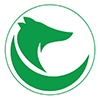 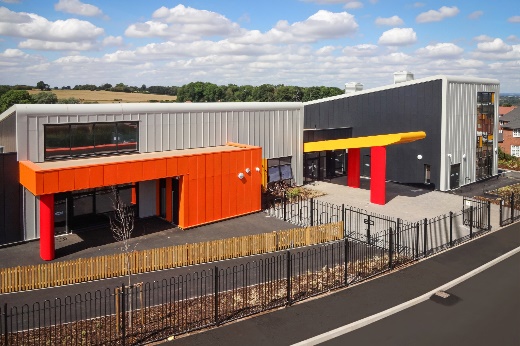 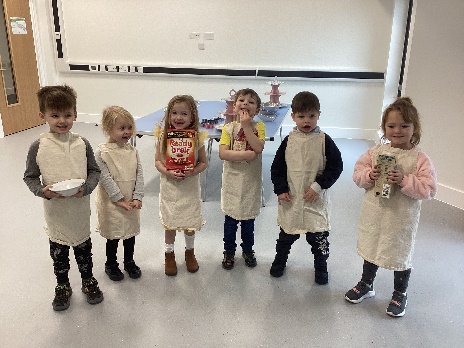 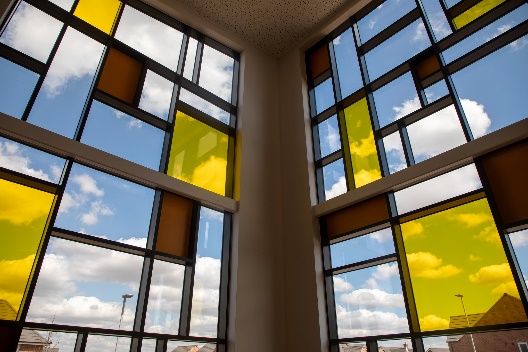 Foxbridge Primary SchoolJOB DESCRIPTION - CLASS TEACHERAccording to the most recent School Teachers' Pay and Condition Document as applied to Foxbridge Primary School, the teacher will be expected to:Teach pupils in the age range 4 - 11 years.Provide a stimulating and caring environment appropriate to the needs of the children, enabling them to form positive relationships with each other and adults. Show a high standard of teaching ability at all times, believing in and encouraging each child to achieve their potential. To ensure the school’s Safeguarding Policy and practices are adhered to in everyday practice.Run a well-organised classroom in which children are given a wide variety of experiences and opportunities for practical learning to maintain the continuity and progression of learning. Plan, organise, present and assess a curriculum appropriate to the needs of the children within the guidelines set out by the school and the National Curriculum. Co-operate and collaborate with other members of staff in order to contribute personal knowledge, skills and insights to the School Curriculum. Monitor and evaluate classroom practice to enhance the children's learning. Promote the involvement of parents as co-educators. Promote the Equality policy in everyday practice.Work with colleagues in order to secure continuity and progression in teaching and learning throughout the school. Contribute to internal staff development programmes and school improvement projects. To report to parents as required by the school.Take part in normal school duties. Uphold high standards of discipline. Participate in the school appraisal procedures as agreed in the school’s Performance Management Policy. Seek professional development through INSET, in relation to the priorities identified in the school. Take all appropriate steps to ensure the well-being and the health and safety of the children, including safeguarding procedures. Promote the personal, social, moral, cultural and spiritual development of children. Maintain the ethos, aims and practices of the school as set out in school policies and other school documentation. Be responsible for the work of teaching assistants or other adults working with children. Contribute to the development of a curriculum area. Undertake other reasonable duties agreed by negotiation with the Headteacher.Health and SafetyThe post holder must at all times carry out their responsibilities with due regard to the Trust's Policy, organisation and arrangements for Health and Safety at Work.Safer Recruitment Statement:Scholars Academy Trust is committed to safeguarding and promoting the welfare of children and expects all staff and volunteers to share this commitment.  Successful applicants will need to undertake an enhanced Disclosure via the Disclosure Barring Service (DBS).We have a number of policies and procedures in place that contribute to our safeguarding commitment, including our Child Protection Policy which can be viewed in the Policies section of our website.Foxbridge Primary SchoolPerson Specification - Class Teacher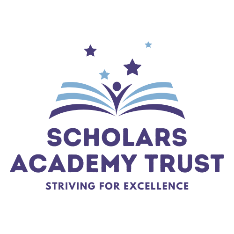 EssentialDesirableQualificationsTeaching qualification as required by the DfE for England and Wales.Higher degree or evidence of further higher education studies.ExperienceExperience of working as a class teacher in a primary school.Thorough understanding of how to teach phonics.Experience and understanding of working with children with SEND.Experience of working across the primary age range.Experience of successful implementation of strategies to support those with English as an additional language and children with additional needs or disabilities.ApplicationWell-constructed application showing personal philosophy and clear evidence of the thinking of a primary class teacher. Creative ideas to meet and extend beyond the requirements of the post. Classroom ManagementEvidence of good classroom planning and management strategies using a variety of strategies, including group work and whole class teaching.Evidence of recent experience of long, medium and short-term planning.Ability to incorporate children’s interests into meaningful leaning experiences.To be able to provide an enabling learning environment both indoors and outdoors.An understanding of how to adapt learning to provide support and challenge for all pupils.Evidence of working in collaboration with colleagues.Evidence of maintaining high standards of behaviour using a range of positive strategies.Evidence of ability to meet the statutory requirements of legislation concerning equal opportunities, Health and Safety, SEN and Child Protection.Experience of implementing atrauma informed approach toclassroom management. Curriculum Demonstrate knowledge of the National Curriculum and current educational issues.Evidence of ability to offer each child a broad, balanced differentiated curriculum. Experience of leading or supporting a subject area.Experience of Curriculum development.Involvement in extra-curricular activities to promote out of school hours learning.Assessment Evidence of ability to identify individual children’s needs and make provision for them.Evidence of the use of target setting to aid learning.Evidence of analysis of pupil tracking and data to plan future learning.Parents Desire to welcome parents as co-partners in the education of children.Be able to work with parents, governors and the wider community to the advantage of children in the school.Equal OpportunitiesAbility to promote equal opportunities in line with the school’s policies.CommunicationBe able to communicate children’s progress in both written and verbal forms.Professional DevelopmentEvidence of involvement in INSET Training.Ability to illustrate understanding of the National Standards for teachers and their application.Evidence of attendance at courses relating to this role.Evidence of keeping up to date with current educational thinking. Ability to contribute to whole school development.Personal QualitiesAbility to be organised, flexible, adaptable and enthusiastic.Evidence of ability to relate well to others with kindness and a sense of humour.